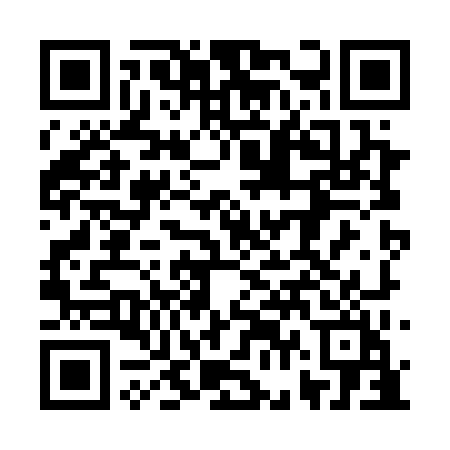 Prayer times for Pine Crest Point, Ontario, CanadaMon 1 Jul 2024 - Wed 31 Jul 2024High Latitude Method: Angle Based RulePrayer Calculation Method: Islamic Society of North AmericaAsar Calculation Method: HanafiPrayer times provided by https://www.salahtimes.comDateDayFajrSunriseDhuhrAsrMaghribIsha1Mon3:565:421:216:388:5910:452Tue3:575:431:216:388:5910:453Wed3:585:431:216:388:5910:444Thu3:595:441:216:388:5810:445Fri4:005:451:226:388:5810:436Sat4:015:451:226:388:5810:427Sun4:025:461:226:388:5710:428Mon4:035:471:226:388:5710:419Tue4:045:471:226:388:5710:4010Wed4:055:481:226:388:5610:3911Thu4:065:491:226:378:5610:3812Fri4:075:501:236:378:5510:3713Sat4:085:511:236:378:5410:3614Sun4:105:511:236:378:5410:3515Mon4:115:521:236:368:5310:3416Tue4:125:531:236:368:5210:3317Wed4:135:541:236:368:5210:3218Thu4:155:551:236:358:5110:3119Fri4:165:561:236:358:5010:2920Sat4:185:571:236:348:4910:2821Sun4:195:581:236:348:4810:2722Mon4:205:591:236:338:4810:2623Tue4:226:001:236:338:4710:2424Wed4:236:011:236:328:4610:2325Thu4:256:021:236:328:4510:2126Fri4:266:031:236:318:4410:2027Sat4:286:041:236:318:4310:1828Sun4:296:051:236:308:4210:1729Mon4:316:061:236:298:4010:1530Tue4:326:071:236:298:3910:1431Wed4:336:081:236:288:3810:12